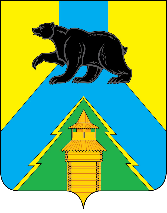 Российская ФедерацияИркутская областьУсть-Удинский районАДМИНИСТРАЦИЯПОСТАНОВЛЕНИЕ« 07    » ноября  2022 г.  № 484п. Усть-УдаО запрете выхода граждан на ледовое покрытие водных объектов, расположенных на территории Усть-Удинского районаВ связи со становлением ледового покрытия водных объектов на территории Усть-Удинского района в зимний период 2022-2023 годов, началом разрушения ледового покрытия в весенний период 2023 года, возрастает вероятность возникновения чрезвычайных ситуаций, связанных с провалом граждан и техники под лед, в соответствии с Федеральным законом от 6 октября 2003г. №131-Ф3 «Об общих принципах организации местного самоуправления в Российской Федерации», постановлением Правительства Иркутской области от 8 октября 2009 года №280/59- пп «Об утверждении Правил охраны жизни людей на водных объектах в Иркутской области», в целях предотвращения возможных чрезвычайных ситуаций и обеспечения безопасности населения на водных объектах на территории Усть-Удинского районаПОСТАНОВЛЯЕТ:1.Запретить выход граждан на ледовое покрытие водных объектов, расположенных на территории Усть-Удинского района, в период становления и разрушения ледового покрытия.Руководителям предприятий, организаций, учреждений Усть-Удинского района независимо от организационно-правовых форм и форм собственности провести среди своих работников разъяснительную работу о запрете выхода на лед на территории Усть-Удинского района в период становления и разрушения ледового покрытия.Руководителям образовательных учреждений муниципального образования Усть-Удинский район провести дополнительные занятия с детьми о запрете выхода на ледовое покрытие водных объектов на территории Усть-Удинского района.Рекомендовать:Главам муниципальных образований Усть-Удинского района провести с населением разъяснительную работу об опасности выхода и передвижения по льду, выставить соответствующие знаки безопасности (выход на лед запрещен) в соответствии с п. 34 постановления Правительства Иркутской области от 8 октября 2009 года №280/59- пп «Об утверждении Правил охраны жизни людей на водных объектах в Иркутской области».Управлению делами администрации района (Толмачева О.С.) опубликовать настоящее постановление в установленном порядке.Настоящее постановление вступает в силу со дня его официального опубликования.Контроль за исполнением данного постановления возложить на первого заместителя главы администрации РМО «Усть-Удинский район» Менг А.А. Глава администрацииРМО «Усть-Удинский район»	 			       		С.Н. Чемезов